WORLD PIANO TEACHERS ASSOCIATION WPTA ARGENTINAINTERNATIONAL PIANO COMPETITION IPC 2022Edición ONLINEProcedimiento de Aplicación Categoría INTERPRETACIÓNPara aplicar al WPTA Argentina IPC 2022, siga este procedimiento:1) CUOTA DE APLICACIÓNProcese el pago de solicitud de aplicación en línea:Plataforma Paypal (desde Argentina puede requerir autorización de su banco y tarjeta emisora)https://www.paypal.com/cgi-bin/webscr?cmd=_s-xclick&hosted_button_id=68V5GLBAWMYUAAntes de completar el pago, debe estar de acuerdo con el número de aplicaciones registradas en su cesta de compras, así como la cantidad total que está pagando.Después de procesar con éxito los pagos del registro correspondiente, recibirá un correo electrónico de confirmación.Envíe este correo electrónico de confirmación a wpta.argentina@gmail.com y asegúrese de conservar el original correo electrónico recibido, ya que lo necesitará para completar el formulario de solicitud.2) REGLAS CATEGORÍA INTERPRETACIÓN WPTA Argentina IPC 2022 Y FORMULARIOS DE SOLICITUDAbra los archivos adjuntos (o similares descargados online) acerca de las Reglas Categoría Interpretación WPTA Argentina IPC 2022 y también el Formulario de Solicitud.Lea ambos documentos para comprender toda la información esencial y para organizarse y complete el formulario de solicitud. Recomendamos guardar el Formulario de solicitud localmente en su computadora, para que pueda volver a éste cuando lo necesite para completar integralmente todos los campos requeridos. Utilice preferentemente la versión de Word del formulario de solicitud y siéntase libre de ajustar cualquier campo para personalizar el formulario y transmitir cualquier información específica. Al aplicar a la categoría interpretación en piano WPTA Argentina IPC 2022 se realizará un solo pago de 50 euros que incluye la nueva categoría PREMIO ARGENTINA a la CREACIÓN PIANÍSTICA ACTUAL. Para aplicar en las dos categorías por favor descargue ambos formularios para ser completados y enviados al correo:wpta.argentina@gmail.comQuienes deseen pueden aplicar solamente en la nueva categoría, en tal caso enviarán la obra elegida y un solo formulario para la categoría PREMIO ARGENTINA a la CREACIÓN PIANÍSTICA ACTUAL con un pago de 25 euros. Por favor consultar reglas de esta categoría y enviar formulario a:wpta.argentina@gmail.comQuienes no deseen participar en la nueva categoría solo enviarán su repertorio de obras para la categoría interpretación habitual según el formulario de aplicación.3) AUDICIÓN Y EVALUACIÓNLas audiciones y evaluaciones serán a través del envío del enlace online del video según lo detallado en los puntos número 9, 10, 11, 12 y 13 del archivo Reglas Categoría Interpretación del concurso.4) APLICANDO SU SOLICITUDEnvíenos los siguientes documentos por correo electrónico a wpta.argentina@gmail.coma) copia del correo electrónico de confirmación del pago correspondiente de su aplicación.b) Formulario de solicitud completoc) Enlace online de la grabación audiovisual de su interpretación.d) Fotografía del concursante en color (adecuada para publicaciones de alta definición, sugerido superior a 1000 pixeles)e) Breve biografía/CV Por favor, no dude en contactarnos si tiene alguna pregunta.Esperamos su participación en el WPTA Argentina IPC 2022M° Sergio René Martínez, Presidente de WPTA IPC ArgentinaMª Nélida Sánchez, Directora Artística WPTA IPC ArgentinaM° Fabrizio Danei, Director Ejecutivo de WPTA IPC Argentina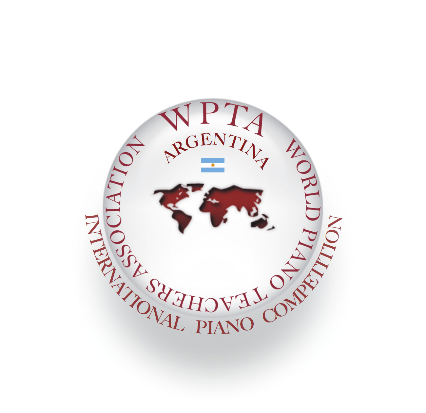 Concurso Internacional de Piano y Composición WPTA Argentina IPC 2022Ciudad de Buenos Aires CABAContacto: wpta.argentina@gmail.com                  www.wpta.info/argentinaSitio web del Concurso. Descarga de Bases online: www.wpta.info/argentina/ipc